                                                            بسمه تعالی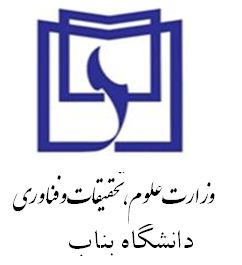 وزارت علوم، تحقیقات و فناوری						                           دانشگاه بناب                                                                                                                                                                                                                                           فرم تقاضای  شرکت در کنفرانس داخلی اعضای هیات علمیمدیریت محترم گروه آموزشی  با سلام  احتراما" به استحضار می رساند اینجانب  را تایپ کنید عضو هیات علمی گروه تقاضای شرکت در کنفرانس داخلی تحت عنوان :  را تایپ کنید در مورخه را تایپ کنیدشهر را تایپ کنیدرا دارم.                                                                                                                        امضاء هیات علمی                                                                                                    رئیس محترم دانشکده  با سلاماحتراماً به استحضار میرساند باستناد صورتجلسه شماره  ...................  جلسه  مورخ  ...........................  گروه...........  ، شرکت در کنفرانس آقای / خانم ...............................مورد تایید می باشد. خواهشمند است اقدامات لازم در خصوص شرکت نامبرده صورت پذیرد.                                                                                                   امضاء مدیر گروه                                                                                           مدیریت محترم پژوهشی و فناوریبا سلام  احتراماً به استحضار میرساند باستناد صورتجلسه شماره ............... جلسه  مورخ  ................... دانشکده     شرکت در کنفرانس آقای / خانم ...............................  مورد تایید می باشد .فلذا مستدعی است  اقدامات لازم در خصوص شرکت نامبرده صورت پذیرد.                                                                                                  امضاء رئیس دانشکده                                                                             نظر شورای پژوهشیبا سلام	احتراماً به استحضار میرساند باستناد صورتجلسه شماره  ...................  جلسه  مورخ  ...........................   شورای پژوهشی دانشگاه، با شرکت در کنفرانس داخلی آقای / خانم  را تایپ کنید مورخه را تایپ کنید  شهر را تایپ کنید    تحت عنوان را تایپ کنید  مورد تایید می باشد.                                                                                                                       مدیر پژوهش و فناوری